Attestasjon for permisjon og tapt arbeidsfortjeneste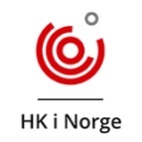 Det bekreftes at ovennevnte blir trukket i lønn som følger:Handel og Kontor vil innhente opplysninger om ditt skattekort på skatt.no og foreta skattetrekk på ovennevnte beløp._____________________
Bedriftens stempel:_______________________					__________________________
Bedriftens underskrift					Medlemmets underskriftMedlemsnr.:Medlemmets navn:Personnummer (pga skattetrekk):Adresse:Postnr. og poststed:E-post adresse:Telefon:Kontonummer:Skattekommune:Antall timer:Eller antall dager:Eller antall dager:Lønn pr time/dag:Lønn:*Andre godtgjørelser, vennligst spesifiser her:*Andre godtgjørelser, vennligst spesifiser her:Andre godtgjørelser*:*Andre godtgjørelser, vennligst spesifiser her:*Andre godtgjørelser, vennligst spesifiser her:Sum bruttolønn*Andre godtgjørelser, vennligst spesifiser her:*Andre godtgjørelser, vennligst spesifiser her:Feriepenger 12%*Andre godtgjørelser, vennligst spesifiser her:*Andre godtgjørelser, vennligst spesifiser her:Total lønn*Andre godtgjørelser, vennligst spesifiser her:*Andre godtgjørelser, vennligst spesifiser her:Dette skjemaet gjelder som bekreftelse overfor arbeidsgiver på at du har deltatt på:Dette skjemaet gjelder som bekreftelse overfor arbeidsgiver på at du har deltatt på:Dette skjemaet gjelder som bekreftelse overfor arbeidsgiver på at du har deltatt på:Dette skjemaet gjelder som bekreftelse overfor arbeidsgiver på at du har deltatt på:Dette skjemaet gjelder som bekreftelse overfor arbeidsgiver på at du har deltatt på:Emne:I tiden:Fra dato og kl.:Til dato og kl.: